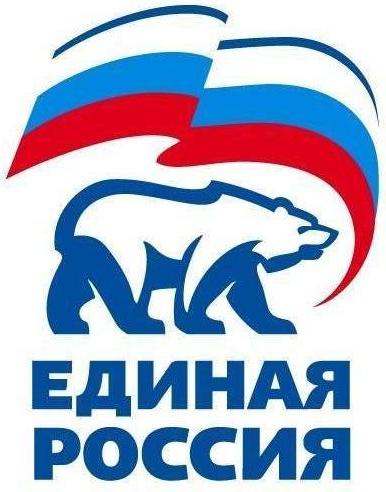 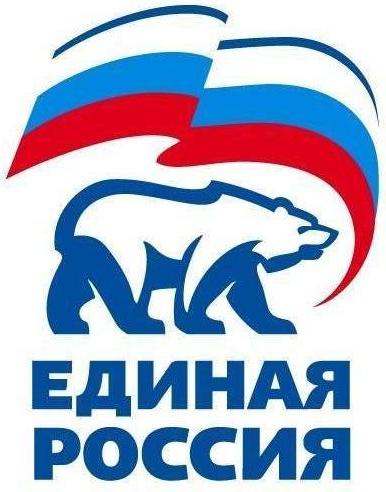 427780, Удмуртская Республика, г.Можга, ул Можгинская,57; тел. (34139 ) 4-33-57,е-mail: mozhginskyraion@udmurt..er.ru.РЕШЕНИЕ                                                                    № 3.1Политсовета Местного отделения Можгинского районаВсероссийской политической партии «ЕДИНАЯ РОССИЯ»21 марта  2018 года                                                                                              г.МожгаОб итогах  выборов  Президента  Российской Федерации18 марта 2018 года  по Удмуртской Республикеи по  Можгинскому району. 		Заслушав на заседании Политсовета Местного отделения  Можгинского района  Партии «ЕДИНАЯ РОССИЯ» секретаря Политсовета Королькову Г.П. об итогах  выборов  Президента  Российской Федерации  18 марта 2018 года  по Удмуртской Республике  и по  Можгинскому району  , Политсовет Местного отделения Можгинского района РЕШАЕТ:Информацию секретаря местного отделения Можгинского района принять к сведению.Первичным отделениям обсудить итоги выборов Президента Российской Федерации на общих собраниях в срок до 1апреля  2018 года.Секретарьместного отделения Можгинского  района Партии «ЕДИНАЯ РОССИЯ»                                                                   Г.П.Королькова     427780, Удмуртская Республика, г.Можга, ул Можгинская,57; тел. (34139 ) 4-33-57,е-mail: mozhginskyraion@udmurt..er.ru.РЕШЕНИЕ                                                                    № 3.2Политсовета Местного отделения Можгинского районаВсероссийской политической партии «ЕДИНАЯ РОССИЯ»21  марта  2018 года                                                                                             г.МожгаО приеме в члены Партии		Заслушав на заседании Политсовета Местного отделения  Можгинского района  Партии «ЕДИНАЯ РОССИЯ»  Руководителя  исполкома  местного отделения Дорофееву Т.Е. о приеме в члены партии следующих членов, Политсовет Местного отделения РЕШАЕТ:1. На основании  личных письменных заявлений и в соответствии с п.4.2.1 Устава Партии принять в члены  Всероссийской политической партии «ЕДИНАЯ РОССИЯ»:2.	Направить данное решение  и соответствующий пакет документов в Исполком Удмуртского регионального отделения Партии«ЕДИНАЯ РОССИЯ» для внесения соответствующей записи в Единый реестр Партии.3.  Контроль  исполнения решения возложить на Руководителя исполнительного  комитета местного отделения Можгинского района Партии «ЕДИНАЯ РОССИЯ» Т.Е.Дорофееву.Секретарьместного отделения Можгинского  района Партии «ЕДИНАЯ РОССИЯ»                                                                       Г.П.Королькова     427780, Удмуртская Республика, г.Можга, ул Можгинская,57; тел. (34139 ) 4-33-57,е-mail: mozhginskyraion@udmurt..er.ru.РЕШЕНИЕ                                                                    № 3.3Политсовета Местного отделения Можгинского районаВсероссийской политической партии «ЕДИНАЯ РОССИЯ»21 марта  2018 года                                                                                                г.Можга		Заслушав на заседании Политсовета Местного отделения  Можгинского района  Партии «ЕДИНАЯ РОССИЯ»  Руководителя  исполкома  местного отделения Дорофееву Т.Е. о потере партийного билета Ручкиной Натальи Сергеевны, Политсовет Местного отделения РЕШАЕТ:1. На основании  личного  письменного заявления Ручкиной Натальи Сергеевны, проживающей по адресу: УР, Можгинский район, село Можга, микрорайон, дом 5, кв.4 ходатайствовать  на изготовление дубликата партийного билета:2. Направить данное решение  и соответствующий пакет документов в Исполком Удмуртского регионального отделения Партии«ЕДИНАЯ РОССИЯ» для внесения соответствующей записи в Единый реестр Партии.3. Контроль  исполнения решения возложить на Руководителя исполнительного  комитета местного отделения Можгинского района Партии «ЕДИНАЯ РОССИЯ» Т.Е.Дорофееву.Секретарьместного отделения Можгинского  района Партии «ЕДИНАЯ РОССИЯ»                                                                       Г.П.Королькова     №Фамилия , Имя, Отчествоголосовалиголосовалиголосовали№Фамилия , Имя, Отчество«за»«против»«воздержались»1Кузнецову Александру Николаевну22002Пудову Лилию Михайловну22003Петрову Ольгу Александровну2200Первичное отделение «Можгинское»Можгинского районаПартийный билет№ 56470294Дата выдачи :22 декабря 2006 года